Improving performance action plan (IPAP)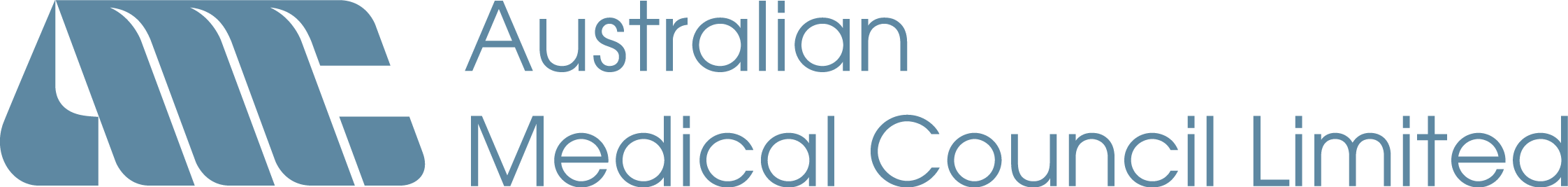 The purpose of this form is to aid in documenting the remediation process for interns. This form is to be completed by supervisors in consultation with the Director of Clinical Training to address identified issues that require remediation. The supervisor must indicate the intern outcome statements that the issues relate to, and complete the form with appropriate detail to assist the intern with remediation. Please refer to the guidelines, Intern training – Assessing and certifying completion, pages 3-5 for further information on remediation.SupervisorName (print clearly)SignaturePositionDateInternName (print clearly)SignatureDateDirector of Clinical TrainingName (print clearly)SignatureDateIntern detailsIntern detailsIntern nameAHPRA registration no.Term supervisor detailsTerm supervisor detailsTerm supervisor name:Term detailsTerm detailsFrom: (dd/mm/yyyy)To: (dd/mm/yyyy)Term name/numberOrganisation and department / unit term undertakenAMC intern outcome statement
(E.g. intern outcome statement 2.1)Issues related to specific outcome statementActions/tasksResponsibilityTimeframeReview date(s)Supervisor progress notes and comments on the outcome of remediationDirector of clinical training progress notes and comments on the outcome of remediation//////